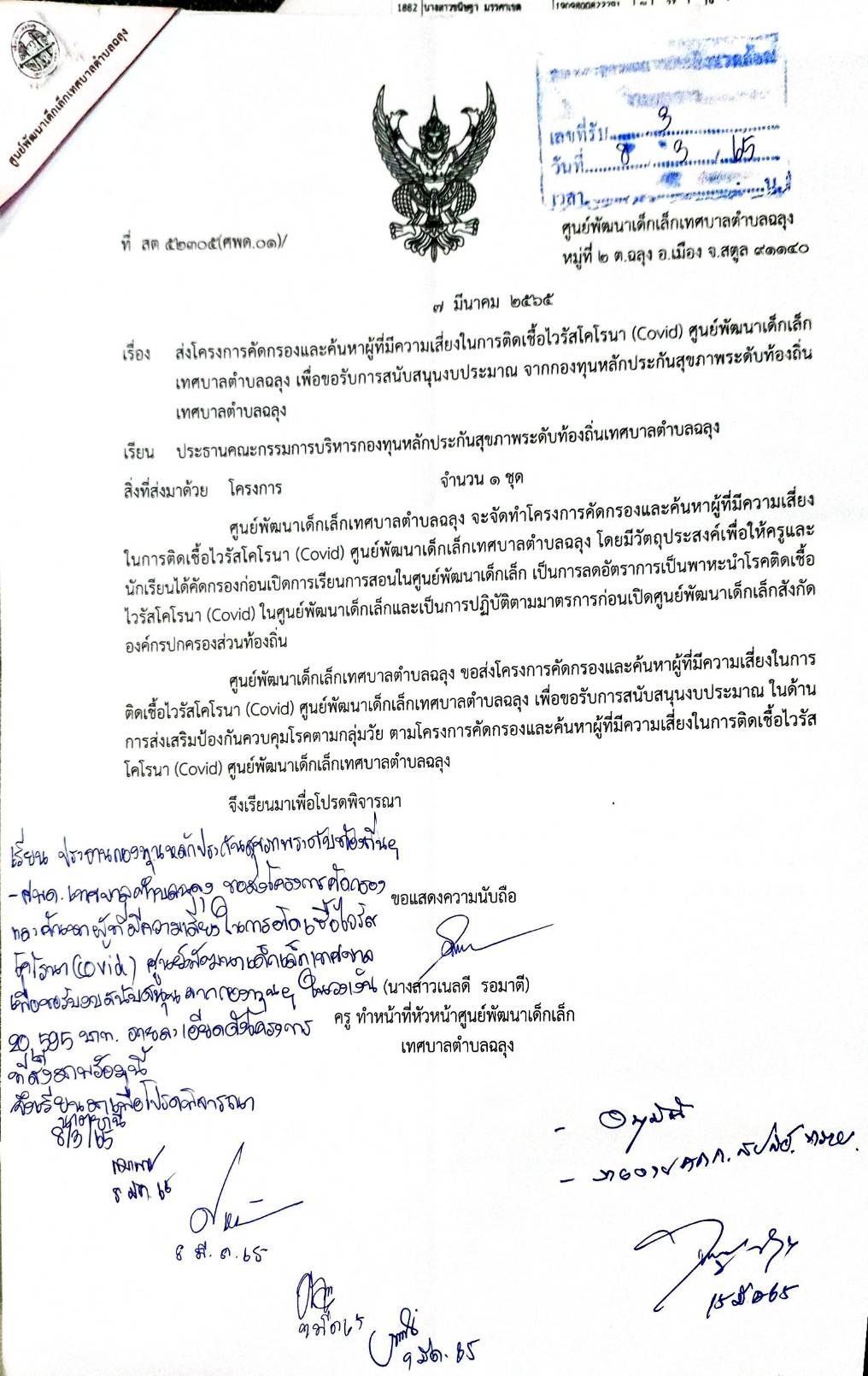 แบบเสนอโครงการกองทุนหลักประกันสุขภาพระดับท้องถิ่น เทศบาลตำบลฉลุงกิจกรรมหลักและกิจกรรมย่อย (ปรับเพิ่ม หัวข้อได้ มากกว่าตัวอย่าง)7. สรุปแผนงาน/โครงการ/กิจกรรม7.1	หน่วยงาน/องค์กร/กลุ่มคน ที่รับผิดชอบโครงการ (ตามประกาศคณะกรรมการหลักประกันฯ พ.ศ. 2557 ข้อ 7)	ชื่อหน่วยงาน/องค์กร/กลุ่มคน อาสาสมัครสาธารณสุขชุมชนวัดดุลยาราม	  7.1.1 หน่วยบริการหรือสถานบริการสาธารณสุข เช่น รพ.สต.	  7.1.2 หน่วยงานสาธารณสุขอื่นของ อปท. เช่น กองสาธารณสุขของเทศบาล	  7.1.3 หน่วยงานสาธารณสุขอื่นของรัฐ เช่น สสอ.	  7.1.4 หน่วยงานอื่นๆ ที่ไม่ใช่หน่วยงานสาธารณสุข เช่น โรงเรียน	  7.1.5 กลุ่มหรือองค์กรประชาชน7.2	ประเภทการสนับสนุน (ตามประกาศคณะกรรมการหลักประกันฯ พ.ศ. 2557 ข้อ 7)	  7.2.1 สนับสนุนการจัดบริการสาธารณสุขของ หน่วยบริการ/สถานบริการ/หน่วยงานสาธารณสุข [ข้อ 7(1)]	  7.2.2 สนับสนุนกิจกรรมสร้างเสริมสุขภาพ การป้องกันโรคของกลุ่มหรือองค์กรประชาชน/หน่วยงานอื่น [ข้อ 7(2)]	  7.2.3 สนับสนุนการจัดกิจกรรมของ ศูนย์เด็กเล็ก/ผู้สูงอายุ/คนพิการ [ข้อ 7(3)]	  7.2.4 สนับสนุนการบริหารหรือพัฒนากองทุนฯ [ข้อ 7(4)]	  7.2.5 สนับสนุนกรณีเกิดโรคระบาดหรือภัยพิบัติ [ข้อ 7(5)]7.3กลุ่มเป้าหมายหลัก (ตามแนบท้ายประกาศคณะอนุกรรมการส่งเสริมสุขภาพและป้องกันโรคฯ พ.ศ. 2557)	  7.3.1 กลุ่มหญิงตั้งครรภ์และหญิงหลังคลอด   จำนวน.............................	  7.3.2 กลุ่มเด็กเล็กและเด็กก่อนวัยเรียน จำนวน 40 คน	  7.3.3 กลุ่มเด็กวัยเรียนและเยาวชน  จำนวน.............................	  7.3.4 กลุ่มวัยทำงาน จำนวน 5 คน 	  7.3.5.1 กลุ่มผู้สูงอายุ จำนวน.........................	  7.3.5.2 กลุ่มผู้ป่วยโรคเรื้อรัง จำนวน............................. 	  7.3.6 กลุ่มคนพิการและทุพพลภาพ จำนวน.............................	  7.3.7 กลุ่มประชาชนทั่วไปที่มีภาวะเสี่ยง จำนนวน        คน	  7.3.8 สำหรับการบริหารหรือพัฒนากองทุนฯ [ข้อ 7(4)]7.4	กิจกรรมหลักตามกลุ่มเป้าหมายหลัก	  7.4.1  กลุ่มหญิงตั้งครรภ์และหญิงหลังคลอด	  7.4.1.1 การสำรวจข้อมูลสุขภาพ การจัดทำทะเบียนและฐานข้อมูลสุขภาพ	  7.4.1.2 การตรวจคัดกรอง ประเมินภาวะสุขภาพ และการค้นหาผู้มีภาวะเสี่ยง	  7.4.1.3 การเยี่ยมติดตามดูแลสุขภาพก่อนคลอดและหลังคลอด	  7.4.1.4 การรณรงค์/ประชาสัมพันธ์/ฝึกอบรม/ให้ความรู้	  7.4.1.5 การส่งเสริมการเลี้ยงลูกด้วยนมแม่	  7.4.1.6 การคัดกรองและดูแลรักษามะเร็งปากมดลูกและมะเร็งเต้านม	  7.4.1.7 การส่งเสริมสุขภาพช่องปาก	  7.4.1.8 อื่นๆ (ระบุ) .......................................................................................................	  7.4.2  กลุ่มเด็กเล็กและเด็กก่อนวัยเรียน		  7.4.2.1 การสำรวจข้อมูลสุขภาพ การจัดทำทะเบียนและฐานข้อมูลสุขภาพ	  7.4.2.2 การตรวจคัดกรอง ประเมินภาวะสุขภาพ และการค้นหาผู้มีภาวะเสี่ยง	  7.4.2.3 การเยี่ยมติดตามดูแลสุขภาพ	  7.4.2.4 การรณรงค์/ประชาสัมพันธ์/ฝึกอบรม/ให้ความรู้	  7.4.2.5 การส่งเสริมพัฒนาการตามวัย/กระบวนการเรียนรู้/ความฉลาดทางปัญญาและอารมณ์	  7.4.2.6 การส่งเสริมการได้รับวัคซีนป้องกันโรคตามวัย	  7.4.2.7 การส่งเสริมสุขภาพช่องปาก	  7.4.2.8 อื่นๆ (ระบุ) ......................................................................................................	  7.4.3  กลุ่มเด็กวัยเรียนและเยาวชน	  7.4.3.1 การสำรวจข้อมูลสุขภาพ การจัดทำทะเบียนและฐานข้อมูลสุขภาพ	  7.4.3.2 การตรวจคัดกรอง ประเมินภาวะสุขภาพ และการค้นหาผู้มีภาวะเสี่ยง	  7.4.3.3 การเยี่ยมติดตามดูแลสุขภาพ	  7.4.3.4 การรณรงค์/ประชาสัมพันธ์/ฝึกอบรม/ให้ความรู้	  7.4.3.5 การส่งเสริมพัฒนาการตามวัย/กระบวนการเรียนรู้/ความฉลาดทางปัญญาและอารมณ์	  7.4.3.6 การส่งเสริมการได้รับวัคซีนป้องกันโรคตามวัย	  7.4.3.7 การป้องกันและลดปัญหาด้านเพศสัมพันธ์/การตั้งครรภ์ไม่พร้อม	  7.4.3.8 การป้องกันและลดปัญหาด้านสารเสพติด/ยาสูบ/เครื่องดื่มแอลกอฮอล์	  7.4.3.9 อื่นๆ (ระบุ) .....................................................................................................	  7.4.4  กลุ่มวัยทำงาน	  7.4.4.1 การสำรวจข้อมูลสุขภาพ การจัดทำทะเบียนและฐานข้อมูลสุขภาพ	  7.4.4.2 การตรวจคัดกรอง ประเมินภาวะสุขภาพ และการค้นหาผู้มีภาวะเสี่ยง	  7.4.4.3 การเยี่ยมติดตามดูแลสุขภาพ	  7.4.4.4 การรณรงค์/ประชาสัมพันธ์/ฝึกอบรม/ให้ความรู้	  7.4.4.5 การส่งเสริมพฤติกรรมสุขภาพในกลุ่มวัยทำงานและการปรับเปลี่ยนสิ่งแวดล้อมในการทำงาน	  7.4.4.6 การส่งเสริมการดูแลสุขภาพจิตแก่กลุ่มวัยทำงาน	  7.4.4.7 การป้องกันและลดปัญหาด้านเพศสัมพันธ์/การตั้งครรภ์ไม่พร้อม	  7.4.4.8 การป้องกันและลดปัญหาด้านสารเสพติด/ยาสูบ/เครื่องดื่มแอลกอฮอร์	  7.4.4.9 อื่นๆ (ระบุ) ......................................................................................................	  7.4.5.1 กลุ่มผู้สูงอายุ	  7.4.5.1.1 การสำรวจข้อมูลสุขภาพ การจัดทำทะเบียนและฐานข้อมูลสุขภาพ	  7.4.5.1.2 การตรวจคัดกรอง ประเมินภาวะสุขภาพ และการค้นหาผู้มีภาวะเสี่ยง	  7.4.5.1.3 การเยี่ยมติดตามดูแลสุขภาพ	  7.4.5.1.4 การรณรงค์/ประชาสัมพันธ์/ฝึกอบรม/ให้ความรู้	  7.4.5.1.5 การส่งเสริมพัฒนาทักษะทางกายและใจ	  7.4.5.1.6 การคัดกรองและดูแลผู้มีภาวะซึมเศร้า	  7.4.5.1.7 การคัดกรองและดูแลผู้มีภาวะข้อเข่าเสื่อม	  7.4.5.1.8 อื่นๆ (ระบุ) .....................................................................................................	  7.4.5.2 กลุ่มผู้ป่วยโรคเรื้อรัง	  7.4.5.2.1 การสำรวจข้อมูลสุขภาพ การจัดทำทะเบียนและฐานข้อมูลสุขภาพ	  7.4.5.2.2 การตรวจคัดกรอง ประเมินภาวะสุขภาพ และการค้นหาผู้มีภาวะเสี่ยง	  7.4.5.2.3 การเยี่ยมติดตามดูแลสุขภาพ	  7.4.5.2.4 การรณรงค์/ประชาสัมพันธ์/ฝึกอบรม/ให้ความรู้	  7.4.5.2.5 การคัดกรองและดูแลผู้ป่วยโรคเบาหวานและความดันโลหิตสูง	  7.4.5.2.6 การคัดกรองและดูแลผู้ป่วยโรคหัวใจ	  7.4.5.2.7 การคัดกรองและดูแลผู้ป่วยโรคหลอดเลือดสมอง	  7.4.5.2.8 การคัดกรองและดูแลผู้ป่วยโรคมะเร็ง	  7.4.5.2.9 อื่นๆ (ระบุ) .....................................................................................................	  7.4.6  กลุ่มคนพิการและทุพพลภาพ	  7.4.6.1 การสำรวจข้อมูลสุขภาพ การจัดทำทะเบียนและฐานข้อมูลสุขภาพ	  7.4.6.2 การตรวจคัดกรอง ประเมินภาวะสุขภาพ และการค้นหาผู้มีภาวะเสี่ยง	  7.4.6.3 การเยี่ยมติดตามดูแลสุขภาพ	  7.4.6.4 การรณรงค์/ประชาสัมพันธ์/ฝึกอบรม/ให้ความรู้	  7.4.6.5 การส่งเสริมพัฒนาทักษะทางกายและใจ	  7.4.6.6 การคัดกรองและดูแลผู้มีภาวะซึมเศร้า	  7.4.6.7 การคัดกรองและดูแลผู้มีภาวะข้อเข่าเสื่อม	  7.4.6.8 อื่นๆ (ระบุ) .....................................................................................................	  7.4.7  กลุ่มประชาชนทั่วไปที่มีภาวะเสี่ยง	  7.4.7.1 การสำรวจข้อมูลสุขภาพ การจัดทำทะเบียนและฐานข้อมูลสุขภาพ	  7.4.7.2 การตรวจคัดกรอง ประเมินภาวะสุขภาพ และการค้นหาผู้มีภาวะเสี่ยง	  7.4.7.3 การเยี่ยมติดตามดูแลสุขภาพ	  7.4.7.4 การรณรงค์/ประชาสัมพันธ์/ฝึกอบรม/ให้ความรู้	  7.4.7.5 การส่งเสริมการปรับเปลี่ยนพฤติกรรมและสิ่งแวดล้อมที่มีผลกระทบต่อสุขภาพ	  7.4.7.6 อื่นๆ (ระบุ) .......................................................................................................  7.4.8  สำหรับการบริหารหรือพัฒนากองทุนฯ [ข้อ 7(4)]	  7.4.8.1 อื่นๆ (ระบุ) ...................................................................................................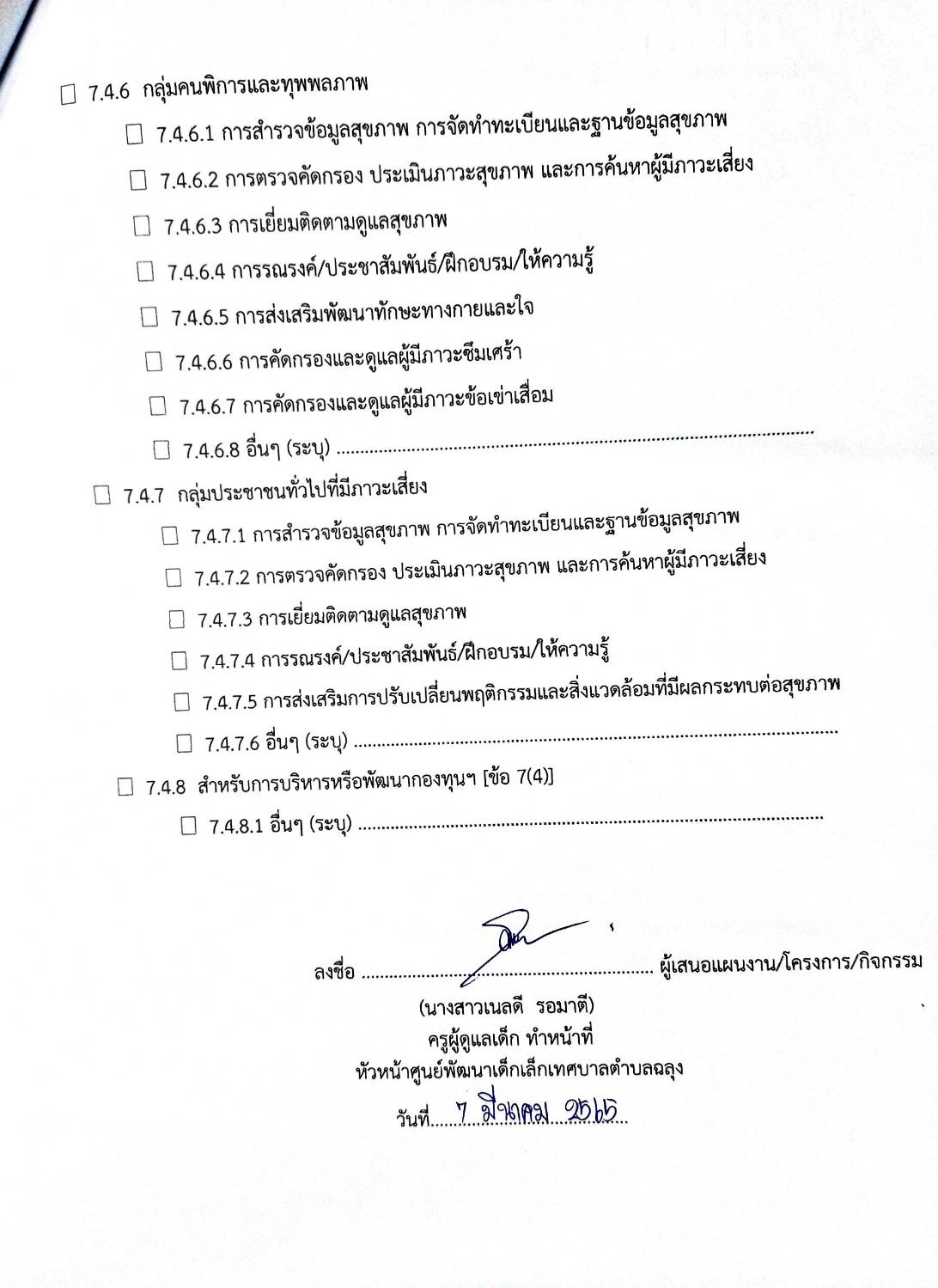 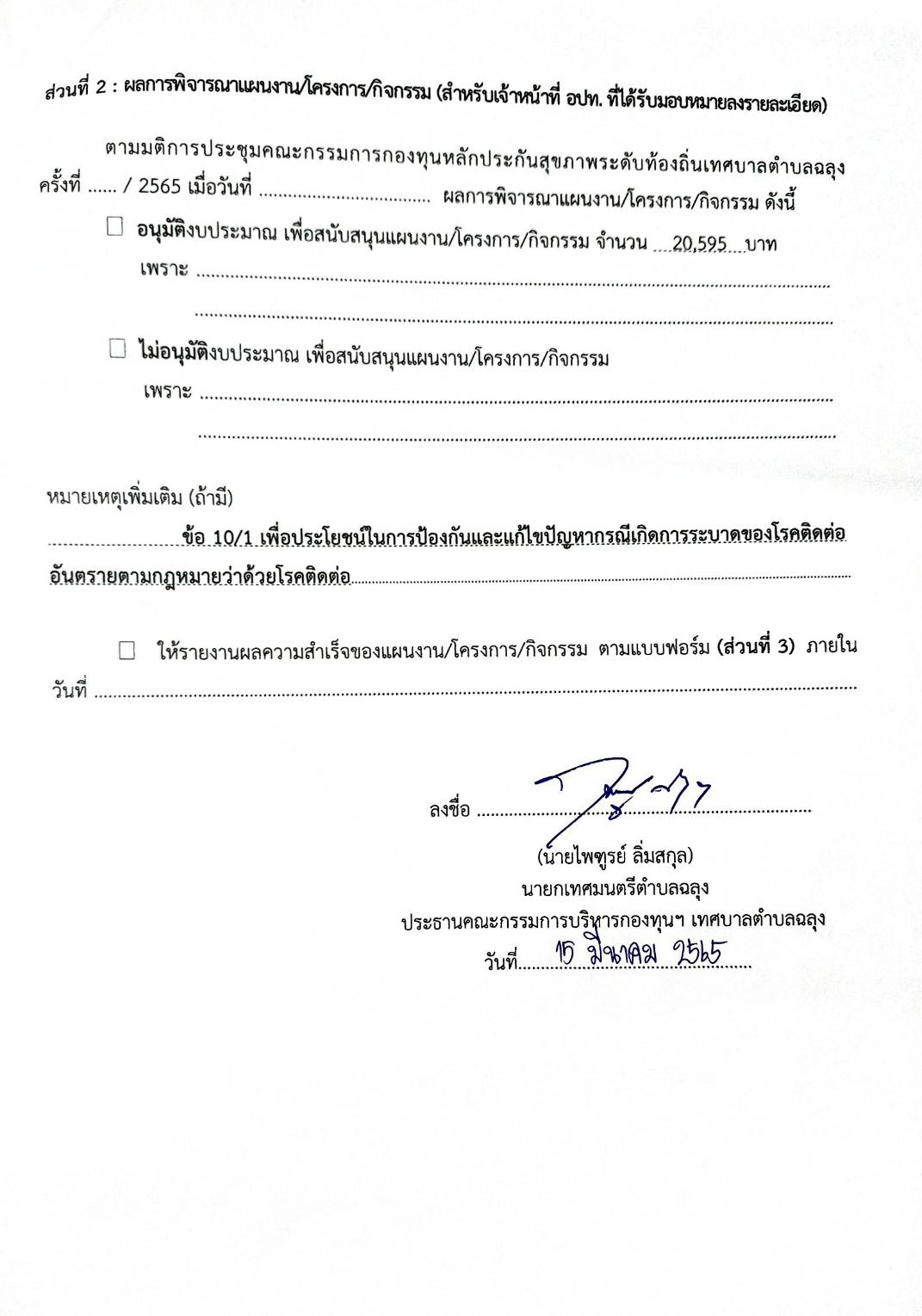 รหัสโครงการ65-L7580-5-03ปี-รหัสกองทุน 5 ตัว-ประเภท-ลำดับโครงการในหมวด65-L7580-5-03ปี-รหัสกองทุน 5 ตัว-ประเภท-ลำดับโครงการในหมวดชื่อโครงการ/กิจกรรมโครงการคัดกรองและค้นหาผู้มีความเสี่ยงในการติดเชื้อไวรัสโคโรนา (Covid-19) ศูนย์พัฒนาเด็กเล็กเทศบาลตำบลฉลุงโครงการคัดกรองและค้นหาผู้มีความเสี่ยงในการติดเชื้อไวรัสโคโรนา (Covid-19) ศูนย์พัฒนาเด็กเล็กเทศบาลตำบลฉลุงชื่อกองทุนกองทุนหลักประกันสุขภาพ เทศบาลตำบลฉลุงกองทุนหลักประกันสุขภาพ เทศบาลตำบลฉลุง  สนับสนุนการจัดบริการสาธารณสุขของ หน่วยบริการ/สถานบริการ/หน่วยงานสาธารณสุข [ข้อ 7(1)]  สนับสนุนกิจกรรมสร้างเสริมสุขภาพ การป้องกันโรคของกลุ่มหรือองค์กรประชาชน/หน่วยงานอื่น [ข้อ 7(2)] สนับสนุนการจัดกิจกรรมของ ศูนย์เด็กเล็ก/ผู้สูงอายุ/คนพิการ    [ข้อ 7(3)] สนับสนุนการบริหารหรือพัฒนากองทุนฯ [ข้อ 7(4)] สนับสนุนกรณีเกิดโรคระบาดหรือภัยพิบัติ [ข้อ 7(5)]  สนับสนุนการจัดบริการสาธารณสุขของ หน่วยบริการ/สถานบริการ/หน่วยงานสาธารณสุข [ข้อ 7(1)]  สนับสนุนกิจกรรมสร้างเสริมสุขภาพ การป้องกันโรคของกลุ่มหรือองค์กรประชาชน/หน่วยงานอื่น [ข้อ 7(2)] สนับสนุนการจัดกิจกรรมของ ศูนย์เด็กเล็ก/ผู้สูงอายุ/คนพิการ    [ข้อ 7(3)] สนับสนุนการบริหารหรือพัฒนากองทุนฯ [ข้อ 7(4)] สนับสนุนกรณีเกิดโรคระบาดหรือภัยพิบัติ [ข้อ 7(5)]หน่วยงาน/องค์กร/กลุ่มคน ที่รับผิดชอบโครงการ  หน่วยบริการหรือสถานบริการสาธารณสุข เช่น รพ.สต.  หน่วยงานสาธารณสุขอื่นของ อปท. เช่น กองสาธารณสุขของเทศบาล  หน่วยงานสาธารณสุขอื่นของรัฐ เช่น สสอ.  หน่วยงานอื่นๆ ที่ไม่ใช่หน่วยงานสาธารณสุข เช่น โรงเรียน กองการศึกษาฯ กลุ่มหรือองค์กรประชาชนตั้งแต่  5 คน  หน่วยบริการหรือสถานบริการสาธารณสุข เช่น รพ.สต.  หน่วยงานสาธารณสุขอื่นของ อปท. เช่น กองสาธารณสุขของเทศบาล  หน่วยงานสาธารณสุขอื่นของรัฐ เช่น สสอ.  หน่วยงานอื่นๆ ที่ไม่ใช่หน่วยงานสาธารณสุข เช่น โรงเรียน กองการศึกษาฯ กลุ่มหรือองค์กรประชาชนตั้งแต่  5 คนชื่อองค์กร/กลุ่มคน (5 คน)ชื่อองค์กร  ศูนย์พัฒนาเด็กเล็กเทศบาลตำบลฉลุงชื่อองค์กร  ศูนย์พัฒนาเด็กเล็กเทศบาลตำบลฉลุงวันอนุมัติ15 มีนาคม 256515 มีนาคม 2565ระยะเวลาดำเนินโครงการตั้งแต่วันที่  7  มีนาคม 2565 จนถึง 30 กันยายน 2565ตั้งแต่วันที่  7  มีนาคม 2565 จนถึง 30 กันยายน 2565งบประมาณจำนวน      20,595............บาทจำนวน      20,595............บาทหลักการและเหตุผล (ระบุที่มาของการทำโครงการ)             เชื้อไวรัสโคโรน่า (CoVs) เป็นไวรัสชนิดอาร์เอ็นเอสายเดี่ยว (single stranded RNA virus) ใน Family Coronaviridae มีรายงานการพบเชื้อมาตั้งแต่ช่วงปี ค.ศ. 1965 โดยสามารถติดเชื้อได้ทั้งในคนและสัตว์ เช่น หนู ไก่ วัว ควาย สุนัข แมว กระต่าย และสุกร ประกอบด้วยชนิดย่อยหลายชนิดและทำให้มีอาการแสดงในระบบต่างๆ เช่น ระบบทางเดินหายใจ (รวมถึงโรคทางเดินหายใจเฉียบพลันรุนแรง หรือซาร์ส; SARS CoV) ระบบทางเดินอาหาร ระบบ   ประสาท หรือระบบอื่นๆ พบได้ทั่วโลก การติดเชื้อโคโรนาไวรัสอาจทำให้เกิดอาการในระบบทางเดินหายใจส่วนบนได้ถึง          ร้อยละ 35 และสัดส่วนของโรคไข้หวัดที่เกิดจากเชื้อโคโรนาไวรัสอาจสูงถึงร้อยละ 15 โดยพบเริ่มจากประเทศจีนแล้วแพร่กระจายไปทั่วโลก การติดเชื้อไวรัสโคโรน่าในระบบทางเดินหายใจ (Respiratory Coronaviruses) อาจทำให้เกิดอาการไข้ อ่อนเพลีย ปวดศีรษะ มีน้ำมูก เจ็บคอ ไอ โดยในทารกที่มีอาการรุนแรง อาจมีลักษณะของปอดอักเสบ (Pneumonia) หรือ หลอดลมฝอยอักเสบ (Bronchiolitis) ในเด็กโตอาจมีอาการของหอบหืด(Asthma) ส่วนในผู้ใหญ่ อาจพบลักษณะปอดอักเสบ (Pneumonia) หลอดลมอักเสบเรื้อรัง (Chronic  bronchitis) หรือการกลับเป็นซ้ำของโรคหอบหืดได้ และอาจทำให้เกิดอาการรุนแรงได้มากในผู้สูงอายุหรือผู้ที่ภูมิคุ้มกันบกพร่อง และพบการติดเชื้อแบบไม่แสดงอาการได้ในทุกอายุ หากแสดงอาการมักพบร่วมกับการติดเชื้อในระบบทางเดินหายใจอื่นๆ เช่น Rhinovirus, Adenovirus หรือเชื้ออื่นๆ วิธีการแพร่โรค : แพร่กระจายเชื้อจากการสัมผัส (Contact) กับสารคัดหลั่งจากทางเดินหายใจ หรือแพร่กระจายเชื้อจากฝอยละอองน้ำมูก น้ำลาย (Droplet) จากผู้ป่วยที่มีเชื้อโดยการ ไอ หรือจาม              ปัจจุบันไวรัสโคโรนา 2019 ได้กลายพันธุ์ชนิดใหม่ ซึ่ง WHO หรือองค์การอนามัยโลก ประกาศยกระดับให้เป็นสายพันธุ์ระดับที่น่ากังวล (Variants of Concern: VOC) สายพันธุ์ใหม่ล่าสุด โดยมีรหัสที่เรียกว่า โควิดสายพันธุ์ ​B.1.1.529 หรือ โอไมครอน Omicron ถูกรายงานว่าพบครั้งแรก ในตอนใต้ของทวีปแอฟริกาใต้ ที่ประเทศบอตสวานา การกลายพันธุ์ของเชื้อไวรัสโควิด-19 ในครั้งนี้ เนื่องจากมีการกลายพันธุ์ของยีนมากถึง 50 กว่าตำแหน่ง โดย 32 ตำแหน่งเกิดขึ้นบนโปรตีนหนามแหลม หรือที่เรียกว่า Spike Protein ซึ่งเป็นโปรตีนที่ไวรัสใช้ในการเข้าสู่เซลล์ของร่างกายมนุษย์ ซึ่งพบมากกว่าทุกสายพันธุ์ และมากกว่าสายพันธุ์เดลตา ถึง 2 เท่า และพบการกลายพันธุ์ที่ส่วนตัวรับ ซึ่งไวรัสใช้จับยึดกับเซลล์ของคนเราถึง 10 ตำแหน่ง เพราะฉะนั้นเมื่อมีการกลายพันธุ์ในตำแหน่งดังกล่าว สิ่งที่น่ากังวลก็คือ ทำให้เชื่อกันว่าไวรัสจะสามารถแพร่กระจายได้เร็วกว่าสายพันธุ์เดลตาสามารถเข้าสู่ระบบร่างกายมนุษย์ได้ง่ายขึ้น อาจจะหลบภูมิคุ้มกันได้มากขึ้น มีแนวโน้มต้านประสิทธิภาพวัคซีน คนที่เคยติดเชื้อโควิด-19 มีโอกาสที่จะติดเชื้อซ้ำได้จากโควิดสายพันธุ์โอไมครอน ความรุนแรงของโควิดกลายพันธุ์ตัวนี้ ยังไม่แน่ชัดว่าจะทำให้การเจ็บป่วยหรือการติดเชื้อรุนแรงขึ้นหรือไม่ 	สำหรับรายงานสถานการณ์โรคติดเชื้อไวรัสโคโรนา 2019 (COVID 19) ในประเทศไทย ปัจจุบันเป็นการระบาดระลอก 5 พบโควิด-19 สายพันธุ์สำคัญครบ แบ่งเป็น สายพันธุ์เดลตามากที่สุด จำนวน 8,820 ราย คิดเป็น 78.91 เปอร์เซ็นต์ของผู้ติดเชื้อ รองลงมาเป็นสายพันธุ์โอมิครอนจำนวน 2,238 ราย หรือ 20.92 เปอร์เซ็นต์ ส่วนสายพันธุ์รุ่นพี่ที่เพิ่งเจอก่อนหน้านี้ มีอัลฟา 15 ราย หรือ 0.13 เปอร์เซ็นต์ และสายพันธุ์เบตา 4 ราย หรือ 0.04 เปอร์เซ็นต์ โดยข้อมูล ณ วันที่ 17 มกราคม 2565 มีผู้ป่วยติดเชื้อรายใหม่ 6,929 ราย จำแนกเป็น ผู้ติดเชื้อในประเทศ 6,720 ราย และผู้ป่วยมาจากต่างประเทศ 209 ราย ทำให้มีผู้ป่วยสะสม (ตั้งแต่ 1 ม.ค. 2565) จำนวน 107,979 ราย ผู้หายป่วยกลับบ้าน 5,255 ราย ทำให้มีผู้หายป่วยสะสม (ตั้งแต่ 1 ม.ค. 2565) จำนวน 58,772 ราย กำลังรักษา 82,210 ราย และมีผู้เสียชีวิต 13 ราย ประเทศไทยได้ประกาศพื้นที่ควบคุม และพื้นที่นำร่องการท่องเที่ยว จังหวัดสตูลอยู่ในกลุ่มพื้นที่ควบคุม เนื่องจากยังคงมีผู้ป่วยติดเชื้อฯ จำนวน 22 ราย และเสียชีวิต 1 ราย และสายพันธ์โอมิครอน จำนวน 1 ราย            ในการนี้ รัฐบาลมีนโยบายให้โรงเรียนเปิดเรียนแบบ on-site โดยต้องทำเป็นพื้นที่ปลอดโควิด หรือ Covid free setting (เปิดเทอมปลอดภัยห่างไกลโควิด) ดังนั้นศูนย์พัฒนาเด็กเล็กจึงให้ความสำคัญในเรื่องความปลอดภัยของนักเรียน ครูและบุคลากร ควบคู่กับการรักษาไว้ซึ่งคุณภาพการศึกษา ที่ผ่านมาได้มีกิจกรรมให้ครูและนักเรียนฉีดวัคซีนป้องกันโควิด-19 ครบถ้วน และมีแผนการประเมินสถานการณ์ความเสี่ยงสูงและสุ่มตรวจ ATK เชิงรุกในกลุ่มบุคลากรและนักเรียนในสังกัดเพื่อการป้องกันการแพร่ระบาดของไวรัสโคโรนา (โควิด-19) ให้ทันต่อสถานการณ์ ศูนย์พัฒนา     เด็กเล็กเทศบาลตำบลฉลุง จึงได้จัดทำโครงการคัดกรองและค้นหาผู้มีความเสี่ยงในการติดเชื้อไวรัสโคโรนา (Covid-19) ขึ้นหลักการและเหตุผล (ระบุที่มาของการทำโครงการ)             เชื้อไวรัสโคโรน่า (CoVs) เป็นไวรัสชนิดอาร์เอ็นเอสายเดี่ยว (single stranded RNA virus) ใน Family Coronaviridae มีรายงานการพบเชื้อมาตั้งแต่ช่วงปี ค.ศ. 1965 โดยสามารถติดเชื้อได้ทั้งในคนและสัตว์ เช่น หนู ไก่ วัว ควาย สุนัข แมว กระต่าย และสุกร ประกอบด้วยชนิดย่อยหลายชนิดและทำให้มีอาการแสดงในระบบต่างๆ เช่น ระบบทางเดินหายใจ (รวมถึงโรคทางเดินหายใจเฉียบพลันรุนแรง หรือซาร์ส; SARS CoV) ระบบทางเดินอาหาร ระบบ   ประสาท หรือระบบอื่นๆ พบได้ทั่วโลก การติดเชื้อโคโรนาไวรัสอาจทำให้เกิดอาการในระบบทางเดินหายใจส่วนบนได้ถึง          ร้อยละ 35 และสัดส่วนของโรคไข้หวัดที่เกิดจากเชื้อโคโรนาไวรัสอาจสูงถึงร้อยละ 15 โดยพบเริ่มจากประเทศจีนแล้วแพร่กระจายไปทั่วโลก การติดเชื้อไวรัสโคโรน่าในระบบทางเดินหายใจ (Respiratory Coronaviruses) อาจทำให้เกิดอาการไข้ อ่อนเพลีย ปวดศีรษะ มีน้ำมูก เจ็บคอ ไอ โดยในทารกที่มีอาการรุนแรง อาจมีลักษณะของปอดอักเสบ (Pneumonia) หรือ หลอดลมฝอยอักเสบ (Bronchiolitis) ในเด็กโตอาจมีอาการของหอบหืด(Asthma) ส่วนในผู้ใหญ่ อาจพบลักษณะปอดอักเสบ (Pneumonia) หลอดลมอักเสบเรื้อรัง (Chronic  bronchitis) หรือการกลับเป็นซ้ำของโรคหอบหืดได้ และอาจทำให้เกิดอาการรุนแรงได้มากในผู้สูงอายุหรือผู้ที่ภูมิคุ้มกันบกพร่อง และพบการติดเชื้อแบบไม่แสดงอาการได้ในทุกอายุ หากแสดงอาการมักพบร่วมกับการติดเชื้อในระบบทางเดินหายใจอื่นๆ เช่น Rhinovirus, Adenovirus หรือเชื้ออื่นๆ วิธีการแพร่โรค : แพร่กระจายเชื้อจากการสัมผัส (Contact) กับสารคัดหลั่งจากทางเดินหายใจ หรือแพร่กระจายเชื้อจากฝอยละอองน้ำมูก น้ำลาย (Droplet) จากผู้ป่วยที่มีเชื้อโดยการ ไอ หรือจาม              ปัจจุบันไวรัสโคโรนา 2019 ได้กลายพันธุ์ชนิดใหม่ ซึ่ง WHO หรือองค์การอนามัยโลก ประกาศยกระดับให้เป็นสายพันธุ์ระดับที่น่ากังวล (Variants of Concern: VOC) สายพันธุ์ใหม่ล่าสุด โดยมีรหัสที่เรียกว่า โควิดสายพันธุ์ ​B.1.1.529 หรือ โอไมครอน Omicron ถูกรายงานว่าพบครั้งแรก ในตอนใต้ของทวีปแอฟริกาใต้ ที่ประเทศบอตสวานา การกลายพันธุ์ของเชื้อไวรัสโควิด-19 ในครั้งนี้ เนื่องจากมีการกลายพันธุ์ของยีนมากถึง 50 กว่าตำแหน่ง โดย 32 ตำแหน่งเกิดขึ้นบนโปรตีนหนามแหลม หรือที่เรียกว่า Spike Protein ซึ่งเป็นโปรตีนที่ไวรัสใช้ในการเข้าสู่เซลล์ของร่างกายมนุษย์ ซึ่งพบมากกว่าทุกสายพันธุ์ และมากกว่าสายพันธุ์เดลตา ถึง 2 เท่า และพบการกลายพันธุ์ที่ส่วนตัวรับ ซึ่งไวรัสใช้จับยึดกับเซลล์ของคนเราถึง 10 ตำแหน่ง เพราะฉะนั้นเมื่อมีการกลายพันธุ์ในตำแหน่งดังกล่าว สิ่งที่น่ากังวลก็คือ ทำให้เชื่อกันว่าไวรัสจะสามารถแพร่กระจายได้เร็วกว่าสายพันธุ์เดลตาสามารถเข้าสู่ระบบร่างกายมนุษย์ได้ง่ายขึ้น อาจจะหลบภูมิคุ้มกันได้มากขึ้น มีแนวโน้มต้านประสิทธิภาพวัคซีน คนที่เคยติดเชื้อโควิด-19 มีโอกาสที่จะติดเชื้อซ้ำได้จากโควิดสายพันธุ์โอไมครอน ความรุนแรงของโควิดกลายพันธุ์ตัวนี้ ยังไม่แน่ชัดว่าจะทำให้การเจ็บป่วยหรือการติดเชื้อรุนแรงขึ้นหรือไม่ 	สำหรับรายงานสถานการณ์โรคติดเชื้อไวรัสโคโรนา 2019 (COVID 19) ในประเทศไทย ปัจจุบันเป็นการระบาดระลอก 5 พบโควิด-19 สายพันธุ์สำคัญครบ แบ่งเป็น สายพันธุ์เดลตามากที่สุด จำนวน 8,820 ราย คิดเป็น 78.91 เปอร์เซ็นต์ของผู้ติดเชื้อ รองลงมาเป็นสายพันธุ์โอมิครอนจำนวน 2,238 ราย หรือ 20.92 เปอร์เซ็นต์ ส่วนสายพันธุ์รุ่นพี่ที่เพิ่งเจอก่อนหน้านี้ มีอัลฟา 15 ราย หรือ 0.13 เปอร์เซ็นต์ และสายพันธุ์เบตา 4 ราย หรือ 0.04 เปอร์เซ็นต์ โดยข้อมูล ณ วันที่ 17 มกราคม 2565 มีผู้ป่วยติดเชื้อรายใหม่ 6,929 ราย จำแนกเป็น ผู้ติดเชื้อในประเทศ 6,720 ราย และผู้ป่วยมาจากต่างประเทศ 209 ราย ทำให้มีผู้ป่วยสะสม (ตั้งแต่ 1 ม.ค. 2565) จำนวน 107,979 ราย ผู้หายป่วยกลับบ้าน 5,255 ราย ทำให้มีผู้หายป่วยสะสม (ตั้งแต่ 1 ม.ค. 2565) จำนวน 58,772 ราย กำลังรักษา 82,210 ราย และมีผู้เสียชีวิต 13 ราย ประเทศไทยได้ประกาศพื้นที่ควบคุม และพื้นที่นำร่องการท่องเที่ยว จังหวัดสตูลอยู่ในกลุ่มพื้นที่ควบคุม เนื่องจากยังคงมีผู้ป่วยติดเชื้อฯ จำนวน 22 ราย และเสียชีวิต 1 ราย และสายพันธ์โอมิครอน จำนวน 1 ราย            ในการนี้ รัฐบาลมีนโยบายให้โรงเรียนเปิดเรียนแบบ on-site โดยต้องทำเป็นพื้นที่ปลอดโควิด หรือ Covid free setting (เปิดเทอมปลอดภัยห่างไกลโควิด) ดังนั้นศูนย์พัฒนาเด็กเล็กจึงให้ความสำคัญในเรื่องความปลอดภัยของนักเรียน ครูและบุคลากร ควบคู่กับการรักษาไว้ซึ่งคุณภาพการศึกษา ที่ผ่านมาได้มีกิจกรรมให้ครูและนักเรียนฉีดวัคซีนป้องกันโควิด-19 ครบถ้วน และมีแผนการประเมินสถานการณ์ความเสี่ยงสูงและสุ่มตรวจ ATK เชิงรุกในกลุ่มบุคลากรและนักเรียนในสังกัดเพื่อการป้องกันการแพร่ระบาดของไวรัสโคโรนา (โควิด-19) ให้ทันต่อสถานการณ์ ศูนย์พัฒนา     เด็กเล็กเทศบาลตำบลฉลุง จึงได้จัดทำโครงการคัดกรองและค้นหาผู้มีความเสี่ยงในการติดเชื้อไวรัสโคโรนา (Covid-19) ขึ้นหลักการและเหตุผล (ระบุที่มาของการทำโครงการ)             เชื้อไวรัสโคโรน่า (CoVs) เป็นไวรัสชนิดอาร์เอ็นเอสายเดี่ยว (single stranded RNA virus) ใน Family Coronaviridae มีรายงานการพบเชื้อมาตั้งแต่ช่วงปี ค.ศ. 1965 โดยสามารถติดเชื้อได้ทั้งในคนและสัตว์ เช่น หนู ไก่ วัว ควาย สุนัข แมว กระต่าย และสุกร ประกอบด้วยชนิดย่อยหลายชนิดและทำให้มีอาการแสดงในระบบต่างๆ เช่น ระบบทางเดินหายใจ (รวมถึงโรคทางเดินหายใจเฉียบพลันรุนแรง หรือซาร์ส; SARS CoV) ระบบทางเดินอาหาร ระบบ   ประสาท หรือระบบอื่นๆ พบได้ทั่วโลก การติดเชื้อโคโรนาไวรัสอาจทำให้เกิดอาการในระบบทางเดินหายใจส่วนบนได้ถึง          ร้อยละ 35 และสัดส่วนของโรคไข้หวัดที่เกิดจากเชื้อโคโรนาไวรัสอาจสูงถึงร้อยละ 15 โดยพบเริ่มจากประเทศจีนแล้วแพร่กระจายไปทั่วโลก การติดเชื้อไวรัสโคโรน่าในระบบทางเดินหายใจ (Respiratory Coronaviruses) อาจทำให้เกิดอาการไข้ อ่อนเพลีย ปวดศีรษะ มีน้ำมูก เจ็บคอ ไอ โดยในทารกที่มีอาการรุนแรง อาจมีลักษณะของปอดอักเสบ (Pneumonia) หรือ หลอดลมฝอยอักเสบ (Bronchiolitis) ในเด็กโตอาจมีอาการของหอบหืด(Asthma) ส่วนในผู้ใหญ่ อาจพบลักษณะปอดอักเสบ (Pneumonia) หลอดลมอักเสบเรื้อรัง (Chronic  bronchitis) หรือการกลับเป็นซ้ำของโรคหอบหืดได้ และอาจทำให้เกิดอาการรุนแรงได้มากในผู้สูงอายุหรือผู้ที่ภูมิคุ้มกันบกพร่อง และพบการติดเชื้อแบบไม่แสดงอาการได้ในทุกอายุ หากแสดงอาการมักพบร่วมกับการติดเชื้อในระบบทางเดินหายใจอื่นๆ เช่น Rhinovirus, Adenovirus หรือเชื้ออื่นๆ วิธีการแพร่โรค : แพร่กระจายเชื้อจากการสัมผัส (Contact) กับสารคัดหลั่งจากทางเดินหายใจ หรือแพร่กระจายเชื้อจากฝอยละอองน้ำมูก น้ำลาย (Droplet) จากผู้ป่วยที่มีเชื้อโดยการ ไอ หรือจาม              ปัจจุบันไวรัสโคโรนา 2019 ได้กลายพันธุ์ชนิดใหม่ ซึ่ง WHO หรือองค์การอนามัยโลก ประกาศยกระดับให้เป็นสายพันธุ์ระดับที่น่ากังวล (Variants of Concern: VOC) สายพันธุ์ใหม่ล่าสุด โดยมีรหัสที่เรียกว่า โควิดสายพันธุ์ ​B.1.1.529 หรือ โอไมครอน Omicron ถูกรายงานว่าพบครั้งแรก ในตอนใต้ของทวีปแอฟริกาใต้ ที่ประเทศบอตสวานา การกลายพันธุ์ของเชื้อไวรัสโควิด-19 ในครั้งนี้ เนื่องจากมีการกลายพันธุ์ของยีนมากถึง 50 กว่าตำแหน่ง โดย 32 ตำแหน่งเกิดขึ้นบนโปรตีนหนามแหลม หรือที่เรียกว่า Spike Protein ซึ่งเป็นโปรตีนที่ไวรัสใช้ในการเข้าสู่เซลล์ของร่างกายมนุษย์ ซึ่งพบมากกว่าทุกสายพันธุ์ และมากกว่าสายพันธุ์เดลตา ถึง 2 เท่า และพบการกลายพันธุ์ที่ส่วนตัวรับ ซึ่งไวรัสใช้จับยึดกับเซลล์ของคนเราถึง 10 ตำแหน่ง เพราะฉะนั้นเมื่อมีการกลายพันธุ์ในตำแหน่งดังกล่าว สิ่งที่น่ากังวลก็คือ ทำให้เชื่อกันว่าไวรัสจะสามารถแพร่กระจายได้เร็วกว่าสายพันธุ์เดลตาสามารถเข้าสู่ระบบร่างกายมนุษย์ได้ง่ายขึ้น อาจจะหลบภูมิคุ้มกันได้มากขึ้น มีแนวโน้มต้านประสิทธิภาพวัคซีน คนที่เคยติดเชื้อโควิด-19 มีโอกาสที่จะติดเชื้อซ้ำได้จากโควิดสายพันธุ์โอไมครอน ความรุนแรงของโควิดกลายพันธุ์ตัวนี้ ยังไม่แน่ชัดว่าจะทำให้การเจ็บป่วยหรือการติดเชื้อรุนแรงขึ้นหรือไม่ 	สำหรับรายงานสถานการณ์โรคติดเชื้อไวรัสโคโรนา 2019 (COVID 19) ในประเทศไทย ปัจจุบันเป็นการระบาดระลอก 5 พบโควิด-19 สายพันธุ์สำคัญครบ แบ่งเป็น สายพันธุ์เดลตามากที่สุด จำนวน 8,820 ราย คิดเป็น 78.91 เปอร์เซ็นต์ของผู้ติดเชื้อ รองลงมาเป็นสายพันธุ์โอมิครอนจำนวน 2,238 ราย หรือ 20.92 เปอร์เซ็นต์ ส่วนสายพันธุ์รุ่นพี่ที่เพิ่งเจอก่อนหน้านี้ มีอัลฟา 15 ราย หรือ 0.13 เปอร์เซ็นต์ และสายพันธุ์เบตา 4 ราย หรือ 0.04 เปอร์เซ็นต์ โดยข้อมูล ณ วันที่ 17 มกราคม 2565 มีผู้ป่วยติดเชื้อรายใหม่ 6,929 ราย จำแนกเป็น ผู้ติดเชื้อในประเทศ 6,720 ราย และผู้ป่วยมาจากต่างประเทศ 209 ราย ทำให้มีผู้ป่วยสะสม (ตั้งแต่ 1 ม.ค. 2565) จำนวน 107,979 ราย ผู้หายป่วยกลับบ้าน 5,255 ราย ทำให้มีผู้หายป่วยสะสม (ตั้งแต่ 1 ม.ค. 2565) จำนวน 58,772 ราย กำลังรักษา 82,210 ราย และมีผู้เสียชีวิต 13 ราย ประเทศไทยได้ประกาศพื้นที่ควบคุม และพื้นที่นำร่องการท่องเที่ยว จังหวัดสตูลอยู่ในกลุ่มพื้นที่ควบคุม เนื่องจากยังคงมีผู้ป่วยติดเชื้อฯ จำนวน 22 ราย และเสียชีวิต 1 ราย และสายพันธ์โอมิครอน จำนวน 1 ราย            ในการนี้ รัฐบาลมีนโยบายให้โรงเรียนเปิดเรียนแบบ on-site โดยต้องทำเป็นพื้นที่ปลอดโควิด หรือ Covid free setting (เปิดเทอมปลอดภัยห่างไกลโควิด) ดังนั้นศูนย์พัฒนาเด็กเล็กจึงให้ความสำคัญในเรื่องความปลอดภัยของนักเรียน ครูและบุคลากร ควบคู่กับการรักษาไว้ซึ่งคุณภาพการศึกษา ที่ผ่านมาได้มีกิจกรรมให้ครูและนักเรียนฉีดวัคซีนป้องกันโควิด-19 ครบถ้วน และมีแผนการประเมินสถานการณ์ความเสี่ยงสูงและสุ่มตรวจ ATK เชิงรุกในกลุ่มบุคลากรและนักเรียนในสังกัดเพื่อการป้องกันการแพร่ระบาดของไวรัสโคโรนา (โควิด-19) ให้ทันต่อสถานการณ์ ศูนย์พัฒนา     เด็กเล็กเทศบาลตำบลฉลุง จึงได้จัดทำโครงการคัดกรองและค้นหาผู้มีความเสี่ยงในการติดเชื้อไวรัสโคโรนา (Covid-19) ขึ้นวิธีดำเนินการ (ออกแบบให้ละเอียด)           1. ให้ผู้ปกครองนักเรียนมารับชุดตรวจโควิด 19 ด้วยตนเองหรือ ATK เพื่อนำไปตรวจนักเรียนที่บ้าน ก่อนเปิดการเรียนการสอนในศูนย์พัฒนาเด็กเล็กอย่างน้อย 3 วัน โดยให้ผู้ปกครองปฏิบัติดังนี้                     - ผู้ปกครองศึกษาคำแนะนำการตรวจโควิด 19 ด้วยตนเองหรือ ATK                      - ผู้ปกครองตรวจโควิดด้วยชุดตรวจโควิด 19 ด้วยตนเองหรือ ATK โดยให้ผู้ปกครองถ่ายภาพขณะตรวจให้กับนักเรียน จากนั้นส่งภาพการตรวจและผลตรวจให้คุณครูประจำชั้นทราบ                     - ผู้ปกครองนำชุดตรวจโควิด 19 ด้วยตนเองหรือ ATK ที่ใช้ตรวจแล้วมาทิ้งในถังขยะติดเชื้อที่ศูนย์พัฒนาเด็กเล็กจัดเตรียมไว้                     - ผู้ปกครองใช้ชุดตรวจโควิด 19 ด้วยตนเองหรือ ATK ให้กับนักเรียน สองสัปดาห์ตรวจ 1 ครั้ง           2. ครูและบุคลากรในศูนย์พัฒนาเด็กเล็กตรวจคัดกรองด้วยชุดตรวจโควิด 19 ด้วยตนเองหรือ ATK ก่อนปฏิบัติงานในศูนย์พัฒนาเด็กเล็ก สองสัปดาห์ตรวจ 1 ครั้ง           3. นักเรียนได้รับการคัดกรองเชื้อไวรัสโคโรนา 2019 โดยการวัดอุณหภูมิก่อนเข้าศูนย์พัฒนาเด็กเล็กและล้างมือด้วยเจลแอลกอฮอล์ ตามตารางกิจกรรมที่ศูนย์พัฒนาเด็กเล็กกำหนดผลที่คาดว่าจะได้รับ           ครูและนักเรียนได้รับการคัดกรองการตรวจโควิด 19 ด้วยตนเองหรือ ATK ก่อนเปิดการเรียนการสอนในศูนย์         พัฒนาเด็กเล็กครูและลดการแพร่ระบาดของโรคติดเชื้อไวรัสโคโรนา (Covid-19)วิธีดำเนินการ (ออกแบบให้ละเอียด)           1. ให้ผู้ปกครองนักเรียนมารับชุดตรวจโควิด 19 ด้วยตนเองหรือ ATK เพื่อนำไปตรวจนักเรียนที่บ้าน ก่อนเปิดการเรียนการสอนในศูนย์พัฒนาเด็กเล็กอย่างน้อย 3 วัน โดยให้ผู้ปกครองปฏิบัติดังนี้                     - ผู้ปกครองศึกษาคำแนะนำการตรวจโควิด 19 ด้วยตนเองหรือ ATK                      - ผู้ปกครองตรวจโควิดด้วยชุดตรวจโควิด 19 ด้วยตนเองหรือ ATK โดยให้ผู้ปกครองถ่ายภาพขณะตรวจให้กับนักเรียน จากนั้นส่งภาพการตรวจและผลตรวจให้คุณครูประจำชั้นทราบ                     - ผู้ปกครองนำชุดตรวจโควิด 19 ด้วยตนเองหรือ ATK ที่ใช้ตรวจแล้วมาทิ้งในถังขยะติดเชื้อที่ศูนย์พัฒนาเด็กเล็กจัดเตรียมไว้                     - ผู้ปกครองใช้ชุดตรวจโควิด 19 ด้วยตนเองหรือ ATK ให้กับนักเรียน สองสัปดาห์ตรวจ 1 ครั้ง           2. ครูและบุคลากรในศูนย์พัฒนาเด็กเล็กตรวจคัดกรองด้วยชุดตรวจโควิด 19 ด้วยตนเองหรือ ATK ก่อนปฏิบัติงานในศูนย์พัฒนาเด็กเล็ก สองสัปดาห์ตรวจ 1 ครั้ง           3. นักเรียนได้รับการคัดกรองเชื้อไวรัสโคโรนา 2019 โดยการวัดอุณหภูมิก่อนเข้าศูนย์พัฒนาเด็กเล็กและล้างมือด้วยเจลแอลกอฮอล์ ตามตารางกิจกรรมที่ศูนย์พัฒนาเด็กเล็กกำหนดผลที่คาดว่าจะได้รับ           ครูและนักเรียนได้รับการคัดกรองการตรวจโควิด 19 ด้วยตนเองหรือ ATK ก่อนเปิดการเรียนการสอนในศูนย์         พัฒนาเด็กเล็กครูและลดการแพร่ระบาดของโรคติดเชื้อไวรัสโคโรนา (Covid-19)วิธีดำเนินการ (ออกแบบให้ละเอียด)           1. ให้ผู้ปกครองนักเรียนมารับชุดตรวจโควิด 19 ด้วยตนเองหรือ ATK เพื่อนำไปตรวจนักเรียนที่บ้าน ก่อนเปิดการเรียนการสอนในศูนย์พัฒนาเด็กเล็กอย่างน้อย 3 วัน โดยให้ผู้ปกครองปฏิบัติดังนี้                     - ผู้ปกครองศึกษาคำแนะนำการตรวจโควิด 19 ด้วยตนเองหรือ ATK                      - ผู้ปกครองตรวจโควิดด้วยชุดตรวจโควิด 19 ด้วยตนเองหรือ ATK โดยให้ผู้ปกครองถ่ายภาพขณะตรวจให้กับนักเรียน จากนั้นส่งภาพการตรวจและผลตรวจให้คุณครูประจำชั้นทราบ                     - ผู้ปกครองนำชุดตรวจโควิด 19 ด้วยตนเองหรือ ATK ที่ใช้ตรวจแล้วมาทิ้งในถังขยะติดเชื้อที่ศูนย์พัฒนาเด็กเล็กจัดเตรียมไว้                     - ผู้ปกครองใช้ชุดตรวจโควิด 19 ด้วยตนเองหรือ ATK ให้กับนักเรียน สองสัปดาห์ตรวจ 1 ครั้ง           2. ครูและบุคลากรในศูนย์พัฒนาเด็กเล็กตรวจคัดกรองด้วยชุดตรวจโควิด 19 ด้วยตนเองหรือ ATK ก่อนปฏิบัติงานในศูนย์พัฒนาเด็กเล็ก สองสัปดาห์ตรวจ 1 ครั้ง           3. นักเรียนได้รับการคัดกรองเชื้อไวรัสโคโรนา 2019 โดยการวัดอุณหภูมิก่อนเข้าศูนย์พัฒนาเด็กเล็กและล้างมือด้วยเจลแอลกอฮอล์ ตามตารางกิจกรรมที่ศูนย์พัฒนาเด็กเล็กกำหนดผลที่คาดว่าจะได้รับ           ครูและนักเรียนได้รับการคัดกรองการตรวจโควิด 19 ด้วยตนเองหรือ ATK ก่อนเปิดการเรียนการสอนในศูนย์         พัฒนาเด็กเล็กครูและลดการแพร่ระบาดของโรคติดเชื้อไวรัสโคโรนา (Covid-19)เป้าหมาย/วัตถุประสงค์เป้าหมาย/วัตถุประสงค์ตัวชี้วัดวัตถุประสงค์ข้อที่ 1 เพื่อให้ครูและนักเรียนได้คัดกรองก่อนเปิดการเรียนการสอนในศูนย์พัฒนาเด็กเล็กวัตถุประสงค์ข้อที่ 1 เพื่อให้ครูและนักเรียนได้คัดกรองก่อนเปิดการเรียนการสอนในศูนย์พัฒนาเด็กเล็กตัวชี้วัดความสำเร็จครูและนักเรียนได้คัดกรองก่อนเปิดการเรียนการสอน      ในศูนย์พัฒนาเด็กเล็ก ได้ร้อยละ 100ข้อที่ 2 เพื่อลดอัตราการเป็นพาหะนำโรคติดเชื้อไวรัส    โคโรนา (Covid-19) ในศูนย์พัฒนาเด็กเล็ก     ข้อที่ 2 เพื่อลดอัตราการเป็นพาหะนำโรคติดเชื้อไวรัส    โคโรนา (Covid-19) ในศูนย์พัฒนาเด็กเล็ก     ครูและนักเรียนในศูนย์พัฒนาเด็กเล็กปลอดภัยจากการ     ติดเชื้อไวรัสโคโรนา (Covid-19)ชนิดกิจกรรมงบประมาณ ระบุวัน/ช่วงเวลากิจกรรมคัดกรองเชื้อไวรัสโคโรนา ให้กับนักเรียนและบุคลากร ในศูนย์พัฒนาเด็กเล็กเทศบาลตำบลฉลุง (1) ค่าชุดตรวจโควิด 19 ด้วยตนเองหรือ ATK จำนวน    180 ชุดๆละ 80 บาท (ตรวจ 4 ครั้งๆละ 45 ชุด)เป็นเงิน 14,400 บาท(2) ค่าเครื่องวัดอุณหภูมิร่างกาย Infrared Thermometer Forehead พร้อมขาตั้ง จำนวน 1 ชุดๆละ 3,850 บาทเป็นเงิน 3,850 บาท(3) ค่าสเปรย์แอลกอฮอล์ ขนาด 5 ลิตร จำนวน 4 แกลลอนๆละ 500 บาทเป็นเงิน 2,000 บาท(4) ค่าถุงแดงขยะติดเชื้อ ขนาด 30x40 จำนวน 1 แพคๆละ 90 บาทเป็นเงิน 90 บาท(5) ค่าถุงแดงขยะติดเชื้อ ขนาด 8x16 จำนวน 3 แพคๆละ 85 บาทเป็นเงิน 255 บาทตั้งแต่ 7 มี.ค. 65 -30 ก.ย. 65รวมทั้งสิ้น  20,595  บาท(ทุกรายการสามารถถัวเฉลี่ยด้วยกันได้)